Name ............................................................ Klasse ............. Datum  ......................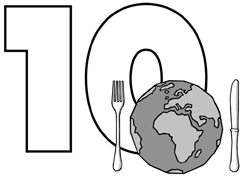 Arbeitsblatt Ernährung und nachhaltige Entwicklung Rätsel für Mitdenker und Anpacker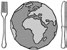 Die Lösung verrät einen Spruch! Wer danach lebt, isst zukunftsfähig.Neben Eisen und Eiweiß ist das ein weiterer Nährstoff, auf dessen Zufuhr Vegetarier und Veganer besonders achten müssen.Dieses Treibhausgas trägt zur Erderwärmung bei.Welche Fleischsorte ist besonders klimaschädlich?Lebensmittel aus ökologischem Anbau sind umweltschonender. Du erkennst sie am „EU-Bio-Siegel“. Aus welchen Symbolen wird das Blatt auf grünem Hintergrund gebildet?Das Klima freut sich, wenn wir regionales Obst und Gemüse kaufen. Wie heißen die Wiesen, aufdenen  alte Apfelsorten wachsen? Dieser Ort gibt auch vielen Pflanzen und Tieren ein zuhause.Wer Obst und Gemüse saisonal einkauft, punktet nicht nur in Sachen Umweltschutz. Es ist nähr- stoffreicher, preiswerter und schmeckt besser. In welchem Monat haben Erdbeeren Saison?Wie bezeichnet man die Artenvielfalt der Tiere und Pflanzen?Bananen und Kakaobohnen wachsen in fernen Ländern. Dort müssen Menschen auf Plantagen arbeiten. Damit sie genug Geld zum Leben verdienen, gibt es so genannte „Fair trade“-Produkte. Was heißt„trade“ auf Deutsch?Auch hierzulande brauchen Bauern faire Preise, damit sie in Zukunft von ihrer Arbeit leben können. Welches deutsche Lebensmittel gibt es „fair“ zu kaufen?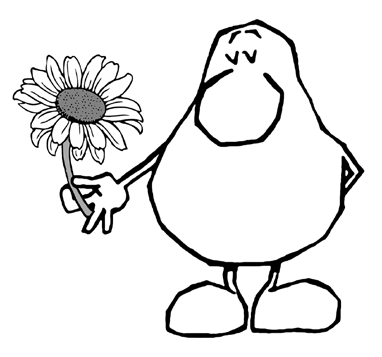 Lebensmittel, die mit diesem Transportmittel nach Deutschland kommen, gelten als besonders klimaschädlich.Hessisches Ministerium für Umwelt, Klimaschutz, Landwirtschaft und Verbraucherschutz	Werkstatt Ernährung	35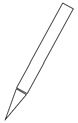 17122X34410536576Ä8899101183678–41052105–8327897541085–